Odnosimy sukces, bo słuchamy klientów. Jubileuszowy wywiad z Jakubem Szurlejem, właścicielem marki Czas na Herbatę.Tysiące zadowolonych klientów, ponad 100 punktów sprzedażowych w całym kraju i pozycja lidera polskiego rynku dystrybucji i sprzedaży herbat wysokogatunkowych, to z pewnością powody do dumy. Z okazji przypadającej we wrześniu 18-stej rocznicy powstania marki Czas na Herbatę, pomysłodawca i właściciel, Jakub Szurlej, zdradza sekrety firmy, tajemnice jej ogromnego sukcesu i plany na przyszłość.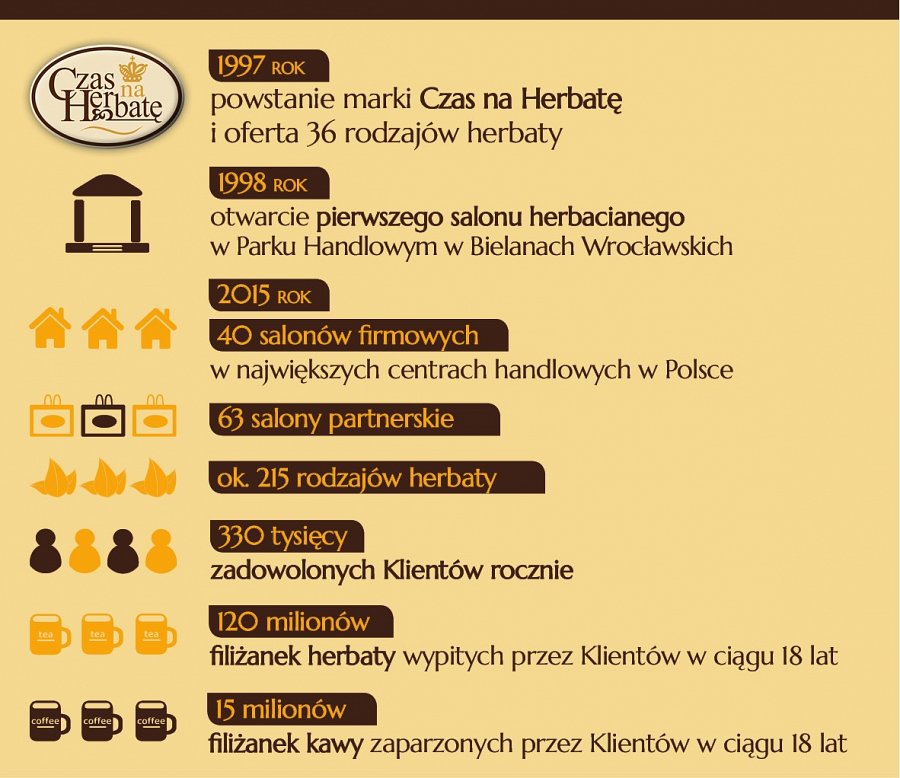 „Czas na Herbatę” to dla Pana?Silna marka, najwyższej jakości produkty, pasja, spełnienie zawodowe, synonim sukcesu i oczywiście znakomity smak herbaty.Jak wyglądały początki funkcjonowania firmy?Budowanie naszej firmy rozpoczęliśmy w latach 90-tych od konfekcjonowania i sprzedaży herbat na terenie Wrocławia i Dolnego Śląska. Na dobre wszystko zaczęło się jednak w 1998 roku w momencie, gdy otworzyliśmy nasz pierwszy salon herbaciany w centrum handlowym Bielany Wrocławskie. Z biegiem czasu zdobywaliśmy potrzebną do prowadzenia własnego biznesu wiedzę i nabieraliśmy doświadczenia, które pozwoliło nam tworzyć nowe sklepy w kolejnych miastach Polski. W naszych działaniach od zawsze kierujemy się pasją i determinacją, która podobnie jak podczas stawiania pierwszych kroków w biznesie, tak i teraz stanowi dla nas fundament rozwoju.Dlaczego zdecydował się Pan poświęcić akurat tej branży? Zawsze lubiłem dobrą herbatę. Już podczas studiów zacząłem poszerzać swoją wiedzę na temat poszczególnych gatunków i metod zaparzania tego napoju. Zakładając firmę połączyłem pasję i pracę. Chciałem, aby Polacy uzyskali dostęp do dobrej jakościowo herbaty. Już na samym początku w naszej ofercie znajdowało się ponad trzydzieści pozycji. W tamtych czasach niewiele podmiotów na rynku oferowało tak duży wybór herbat. Zróżnicowana oferta stała się naszym znakiem rozpoznawczym i źródłem sukcesu firmy.Gdzie szukają Państwo inspiracji do określania kierunków rozwoju firmy? Impulsów do zmian jest wiele. Inspiracje czerpiemy m.in. z rynków dalekowschodnich, które poznajemy podczas różnego rodzaju targów, np. w Hong Kongu. Dzięki zdobytej w trakcie takich imprez wiedzy możemy nie tylko odpowiadać na trendy, ale też sami kreować nowe smaki. Podstawą naszego sukcesu jest umiejętność wsłuchiwania się w potrzeby klientów i reagowania na nie. To właśnie upodobania konsumentów niejednokrotnie decydują o tym, jakie kompozycje czy propozycje okolicznościowe wprowadzamy na rynek. Dzięki regularnie prowadzonym badaniom jesteśmy w stanie trafiać w gusta Polaków i z powodzeniem poszerzać nasz asortyment. Klientom oferujemy już nie tylko herbatę, ale też akcesoria do jej zaparzania, wykwintną kawę, zioła czy czekoladę. Jeżeli chodzi o tę ostatnią, to tak jak w przypadku herbaty, nacisk kładziemy na jej jakość. Jednocześnie pragniemy pokazać naszym odbiorcom ogromną różnorodność smaków, które może skrywać w sobie tabliczka tego smakołyku.Dlaczego warto sięgnąć po produkty Czas na Herbatę?Oferowane przez nas produkty są wyrobami najwyższej jakości. Od samego początku dokładamy wszelkich starań, aby nasz klient był zadowolony z dokonanego zakupu. Dzięki bogatej i stale rozszerzanej ofercie nie tylko spełniamy oczekiwania odbiorców, ale też pozwalamy im bawić się smakami. W naszym asortymencie znajdują się herbaty z całego świata. Nasi klienci mogą spróbować jej kompozycji z owocami, ziołami, płatkami kwiatów czy korzennymi i pikantnymi przyprawami. Oferta marki Czas na Herbatę to także ukłon w stronę wielbicieli kaw i pysznych czekolad.Czy Polacy potrafią docenić dobrą herbatę?Delektowanie się spożywanymi potrawami i czerpanie przyjemności z jedzenia i picia zyskują w Polsce na popularności. Powoli przestajemy traktować herbatę wyłącznie jako dodatek do posiłku. Chętniej niż kiedyś eksperymentujemy w kuchni, jesteśmy bardziej otwarci na nowe smaki. Zaczynamy zauważać, że wyjątkowym smakiem i aromatem herbaty można się delektować i dzielić z najbliższymi. Coraz więcej z nas dostrzega, że pijąc ją możemy się odprężyć, porozmawiać, miło spędzić czas. A Polacy to przecież naród, który ceni sobie rodzinną atmosferę i kontakt z bliskimi.Jak widzi Pan przyszłość marki?Jesteśmy liderem w produkcji oraz sprzedaży herbat wysokiej jakości w Polsce. Jesteśmy dumni z faktu, że polska firma, z polskim kapitałem, odniosła tak ogromy sukces. Nasza pasja i doświadczenie sprawiają, że z optymizmem patrzymy w przyszłość. Nie boimy się wyzwań, jesteśmy otwarci na nowe rynki i dlatego mamy pewność, że będziemy systematycznie zwiększać grono zadowolonych klientów oraz utrzymać silną pozycję rynkową. Po wejściu w pełnoletniość nie zamierzamy zwalniać tempa, w planach są kolejne otwarcia salonów i nowe produkty. Na czas świętowania 18-tych urodzin, które radośnie będziemy obchodzić w dniach 18-27 września przygotowaliśmy dla naszych stałych i nowych Klientów moc atrakcji.Dziękuję za rozmowę.Progressive to firma, która istnieje na rynku od 1997 r. i jest właścicielem marki CZAS NA HERBATĘ. Od początku swojej działalności specjalizuje się w imporcie, produkcji oraz sprzedaży herbat wysokogatunkowych, a także akcesoriów do jej parzenia i przechowywania. W ofercie znajdują się herbaty czarne, zielone, białe, czerwone, kwitnące, autorskie oraz kompozycje owocowe. W składzie herbat znajdują się wyłącznie składniki naturalne najwyższej jakości. Sprzedaż prowadzona jest za pośrednictwem sieci sklepów stacjonarnych w całej Polsce (23 sklepy firmowe i 71 sklepów franchisowych) oraz sklepu internetowego www.czasnaherbate.net. Firma posiada również sklep w Hiszpanii.Progressive Agata Szurlejul. Sosnowiecka 552-008 Wrocławtel.: 71 340 04 23 e-mail: biuro@herbata.netwww.czasnaherbate.net